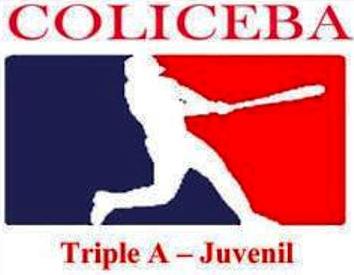 COLICEBA AAA JUVENIL  ________ROSTER PARA LOS ESCUCHAS DE PUERTO RICOEQUIPO:__________________________________NOMBREFECHANACIMIENTO#POSI-CIÓN.BI / DTI / DESTA-TURAPESOGRADOTELÉFONOPUEBLOESCUELA